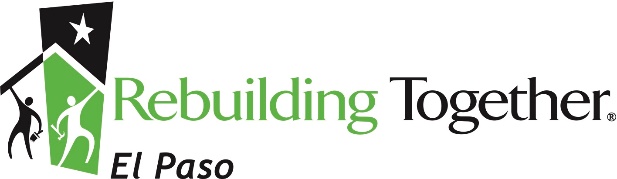 Estimado/a solicitante,Gracias por aplicar para la asistencia de nuestra organización Rebuilding Together El Paso Inc. En cuanto nos llegue su aplicación será revisada por nuestro comité responsable de determinar si usted califica para el programa o no. Esta organización opera bajo las leyes del gobierno de la ciudad de El Paso y tenemos que seguir sus reglas. Para calificar, usted tiene que:Ser dueño/a de la casa donde se requiere la ayudaSer una persona de la tercera edad (62 años o más) o estar incapacitadoTener el sueldo o los fondos de retiro que HUD ha establecido para determinar si usted es una persona de bajos recursosVivir dentro de los límites de la Ciudad de El Paso Si usted no queda dentro de estas condiciones, favor de no enviar su aplicación. No podremos brindarle nuestra ayuda.  Si su situación cae bajo estos requisitos, favor de mandar su aplicación completa y firmada a esta dirección:Rebuilding Together El Paso Inc.6400 Airport Rd. Ste. GEl Paso, TX 79925Por favor este consiente que nuestros recursos son limitados al hacer reparaciones. También tenga en cuenta que la asistencia no es inmediata. Nosotros nos enfocamos en hacer reparaciones que más afectan su seguridad, salud, y bienestar. No tenemos recursos para ayudarle con pagos de la casa, servicios, ropa, o muebles.Cordialmente,El equipo de Rebuilding Together El Paso(Para uso oficial únicamente)# de aplicación _______   Fecha receibida :_________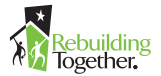 # distrito ___ Año de construcción : _____ Valor : ____Flood zone  y/N : ___Estructura Familiar:¿Es Ud. dueño de su casa?: ___ Si   ____ No 	 El dueño es de sexo: Masculino _____ Femenino ______El dueño es veterano de EU: ___ Si   ____ No 	 El dueño esta discapacitado*: ____ si ____ no	  Si Ud. es abuelo/a, viven sus nietos con usted? ____ Si ___ No  ¿Cuantos años ha vivido en su hogar?: _____ Tiene seguro de hogar : ____ Yes _____ NoIndique el numero de personas que viven en su hogar y sus edades (incluyéndose a usted): Numero de hombres ______  Edades ___________ Numero de mujeres _____Edades ___________Numero de residentes con discapacidades serias* _______ (Lea la descripción en la otra pagina)Cuantas vezes te caíste en el baño los últimos 12 meses ¿ _________¿Cómo se enteró de Rebuilding Together : Vecini/Amigo ____Remisión ____Otro _______________ ¿Cuales son las reparaciones más necesarias en su casa? (Por favor liste y explique):**¿Necesita Pintar su Casa? __ Exterior  __ Interior  __ Todo ____________________________________________________________________________________________________________________________________________________________________________________________________________________________________________________________________________________________________________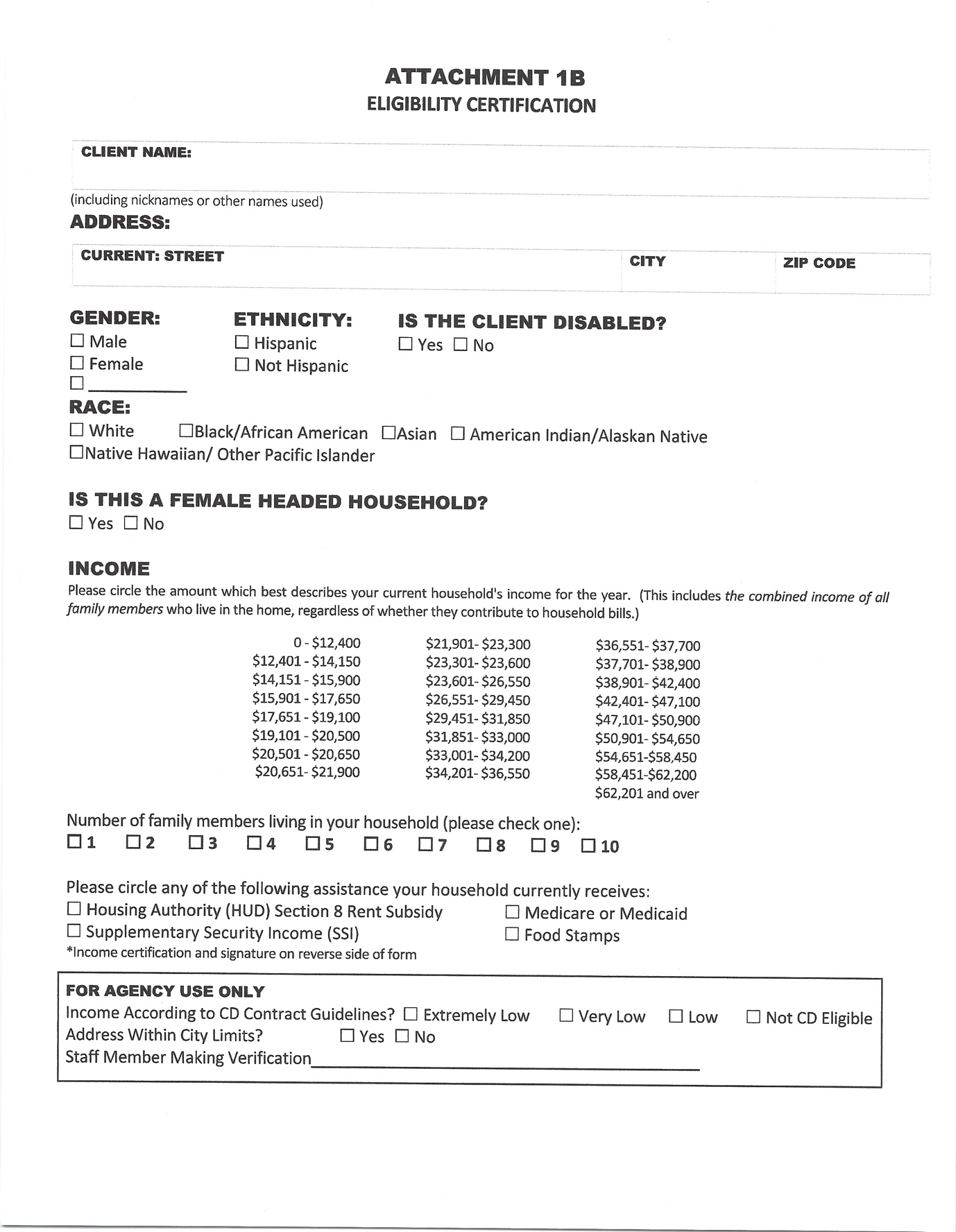 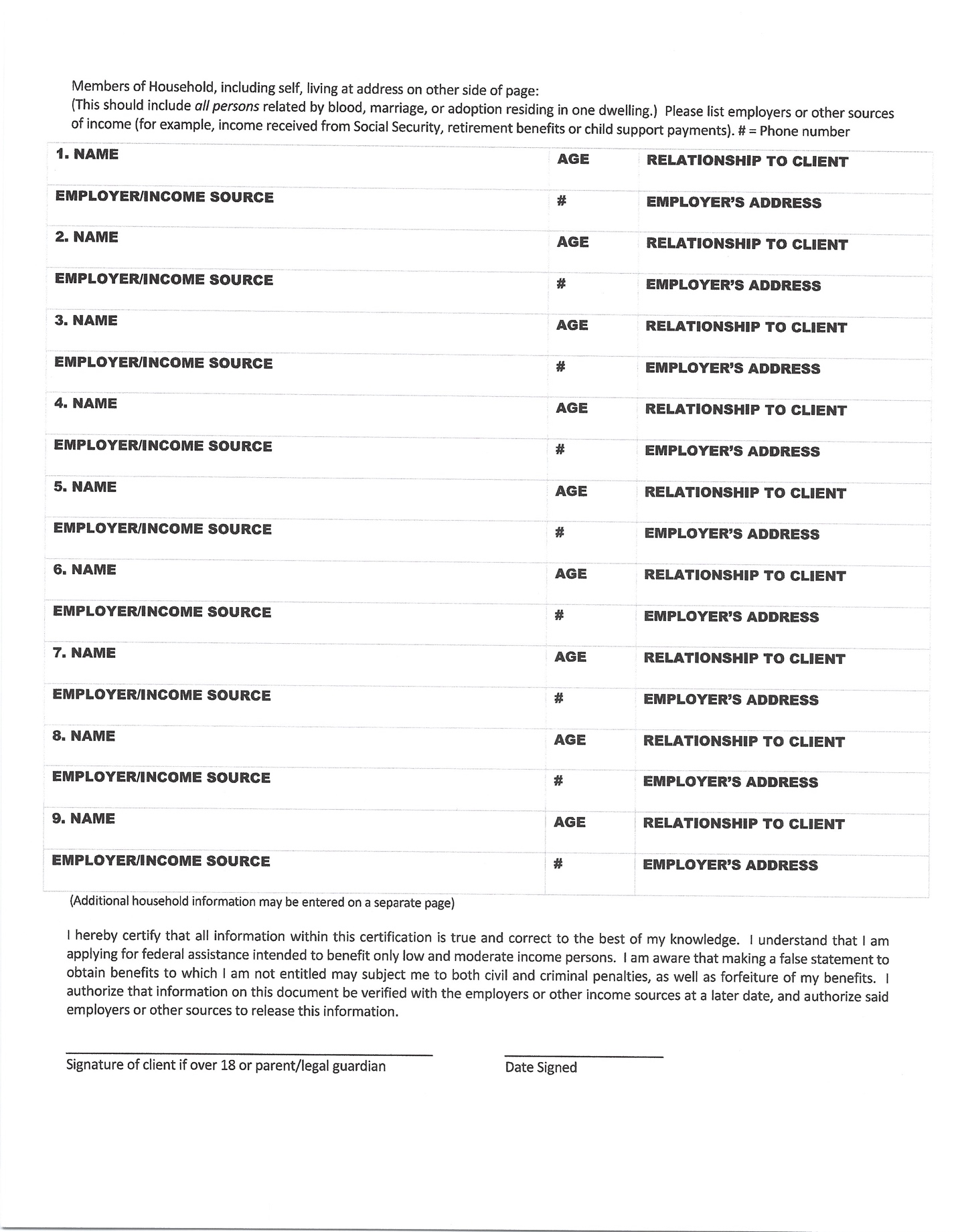 